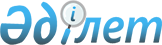 О внесении изменений в приказ исполняющего обязанности Министра культуры, информации и общественного согласия Республики Казахстан от 12 февраля 2002 года N 32 "Об утверждении Правил проведения конкурса на получение права на наземное телерадиовещание в Республике Казахстан"
					
			Утративший силу
			
			
		
					Приказ Министра культуры, информациии и спорта Республики Казахстан от 10 ноября 2005 года № 286. Зарегистрирован в Министерстве юстиции Республики Казахстан от 22 ноября 2005 года № 3938. Утратил силу приказом Министра культуры и информации Республики Казахстан от 31 мая 2012 года № 75

      Сноска. Утратил силу приказом Министра культуры и информации РК от 31.05.2012 № 75.      В целях реализации Указа Президента Республики Казахстан от 29 сентября 2004 года N 1449 "О мерах по дальнейшему совершенствованию системы государственного управления Республики Казахстан" и распоряжения Премьер-Министра Республики Казахстан от 20 марта 2004 года N 77-р "О мерах по совершенствованию подзаконных актов", ПРИКАЗЫВАЮ:



      1. Внести в  приказ  исполняющего обязанности Министра культуры, информации и общественного согласия Республики Казахстан от 12 февраля 2002 года N 32 "Об утверждении Правил проведения конкурса на получение права на наземное телерадиовещание в Республике Казахстан" (зарегистрированный в Реестре государственной регистрации нормативных правовых актов за N 1751) следующие изменения: 

      в пункте 3 слова "Вице-Министра Досжана А.Д." заменить словами "председателя Комитета информации и архивов Министерства культуры, информации и спорта Республики Казахстан Джанаханова К.К."; 

      в Правилах проведения конкурса на получение права на наземное телерадиовещание в Республике Казахстан, утвержденных указанным приказом: 

      в пункте 1 слова "юридических/физических" заменить словами "физических и юридических"; 

      пункт 2 изложить в следующей редакции: 

      "2. Решение о проведении конкурса принимает Комитет информации и архивов Министерства культуры, информации и спорта Республики Казахстан (далее - уполномоченный орган). Рассмотрение заявок физических и юридических лиц (далее - Претендент) на участие в конкурсе и принятие решений по определению победителей осуществляется Комиссией по проведению конкурсов на получение права на наземное телерадиовещание в Республике Казахстан, созданной  постановлением  Правительства Республики Казахстан от 11 февраля 2002 года N 203 "О создании Комиссии по проведению конкурсов на получение права на наземное телерадиовещание"."; 

      главу 3 изложить в следующей редакции: 

      "3. Условия участия и порядок проведения конкурса 

      6. К участию в конкурсе допускаются Претенденты, своевременно подавшие заявку и представившие надлежащим образом оформленные документы в соответствии с настоящими Правилами. 

      7. Заявка на участие в конкурсе, подаваемая Претендентом, выражает его намерение принять участие в конкурсе на условиях, установленных настоящими Правилами и опубликованных в информационном сообщении о проведении конкурса. Прием заявок с прилагаемыми к ним документами начинается со дня опубликования информационного сообщения и заканчивается за 10 (десять) календарных дней до дня проведения конкурса. 

      8. Претенденты на участие в конкурсе могут обратиться за необходимыми разъяснениями по любому из пунктов конкурсных условий в рабочий орган Комиссии - Комитет информации и архивов Министерства культуры, информации и спорта Республики Казахстан. 

      9. До даты окончания приема заявок на участие в конкурсе Претендент имеет право отозвать зарегистрированную заявку путем письменного уведомления уполномоченного органа. 

      10. В случае подачи заявки на участие в конкурсе представителем Претендента, он должен предъявить надлежащим образом оформленную доверенность, удостоверяющую его право действовать от имени Претендента. 

      11. Заявки на участие в конкурсе и прилагаемые к ним документы, поступившие после истечения срока приема заявок, указанного в информационном сообщении о проведении конкурса, не принимаются. Отметка об отказе в принятии заявки с указанием его причины делается лицом, осуществляющим прием документов, на представленных документах. 

      12. Претендент не допускается к участию в конкурсе в случаях, если: 

      1) представленные документы не отвечают требованиям, предусмотренным настоящими Правилами; 

      2) заявка подана лицом, не уполномоченным Претендентом. 

      Указанные основания являются исчерпывающими для отказа Претенденту в допуске к участию в конкурсе. 

      13. Уполномоченный орган принимает меры по обеспечению сохранности представленных Претендентами заявок на участие в конкурсе и прилагаемых к ним документов, а также конфиденциальности сведений о лицах, подавших заявки, и содержания представленных ими документов. 

      14. Для участия в конкурсе Претендент представляет следующие документы: 

      1) заявку на участие в конкурсе (Приложение 1). К заявке прилагается опись представленных документов в одном экземпляре; 

      2) творческие, технические, финансовые и иные предложения, подписанные Претендентом (Приложение 2); 

      3) заверенные в установленном порядке копии следующих документов: 

      для юридического лица - свидетельство о государственной регистрации, учредительные документы, свидетельство о постановке на учет средства массовой информации;  

      для физического лица - документы, удостоверяющие личность, свидетельство о постановке на учет средства массовой информации.  

      Указанные в пункте 14 настоящих Правил документы представляются в адрес уполномоченного органа в запечатанном конверте. 

      Претендент может представить иные предложения.  

      15. Комиссия вскрывает конверты с заявками и другими документами в сроки и в месте, указанные в информационном сообщении о проведении конкурса, в присутствии участников конкурса или их представителей. 

      16. Комиссия рассматривает представленные заявки и другие документы и подводит итоги конкурса в срок не более десяти рабочих дней со дня вскрытия конвертов. 

      17. После вскрытия конвертов рабочий орган Комиссии готовит экспертное заключение. 

      18. Если в установленный срок на участие в конкурсе поступила заявка только от одного Претендента, то Комиссия принимает решение о признании конкурса несостоявшимся и проведении нового конкурса.  

      19. Победителем конкурса признается Участник, представивший лучшие творческие, технические и финансовые предложения. Победители конкурса за получение права на наземное телерадиовещание с использованием конкретных номиналов радиочастот определяются открытым голосованием членов Комиссии. 

      20. Результаты конкурса объявляются на заседании Комиссии в день определения победителей. 

      21. Итоги конкурса оформляются протоколом, подписываемым членами Комиссии."; 

      главу 4 исключить. 

      2. Комитету информации и архивов Министерства культуры, информации и спорта Республики Казахстан (Джанаханову К.К) обеспечить: 

      1) государственную регистрацию настоящего приказа в Министерстве юстиции Республики Казахстан; 

      2) в установленном порядке официальное опубликование настоящего приказа. 

      3. Настоящий приказ вводится в действие со дня его официального опубликования.       Министр 
					© 2012. РГП на ПХВ «Институт законодательства и правовой информации Республики Казахстан» Министерства юстиции Республики Казахстан
				